令和1年11月　7日各　位社会福祉法人かながわ共同会理事長　草光　純二社会福祉法人かながわ共同会　総合防犯訓練の見学について錦秋の候、ますます御健勝のこととお慶び申し上げます。平素は格別のお引き立てをいただき、厚く御礼申し上げます。さて、社会福祉法人かながわ共同会では、毎年、法人全体の危機管理体制の強化を目的とした法人総合防犯訓練を実施しています。今年度も下記のとおり、施設所在地の警察署との連携による、不審者の侵入対応訓練及び通報訓練を実施いたします。つきましては、近隣福祉施設等の皆様へ訓練の公開見学を下記のとおり実施いたします。参加ご希望の方は、別紙申込書によりお申し込みください。記日　　時　　令和1年11月27日（水）　15：00～17：00場　　所　　秦野精華園　会議室等　　　　　　秦野市南矢名３－２－１（小田急小田原線「東海大学前駅」徒歩10分）内　　容　　・法人の防犯に対する取り組みについての説明　　　　　　・防犯訓練見学（不審者侵入対応訓練等）　　　　　　・質疑応答申込方法　　別紙申込用紙に記載のうえ、以下の宛先までＦＡＸをお送りください。　　　　　　・ＦＡＸ　０４６―２６５―００３６申込〆切　　令和1年11月22日（金）※なお、会場の都合上、1施設2名までの参加とさせていただきます。※また、お申込者多数の場合、参加人数の調整をさせていただくことがありますことをご了承ください。※見学者は、必ず公共交通機関でご来園ください。（車でのご来園はご遠慮ください）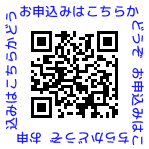 